Exit Checklist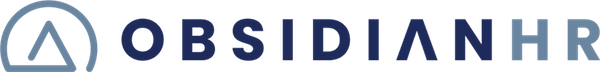 Exiting Employee Name:Position/Department:Date Completed:Manager/Supervisor Name:Position/Department:Date Verified Complete:TaskInitials or N/AContact Obsidian HR to process terminationConduct notification meeting, if separation is involuntaryObsidian prepares separation letter, to include benefits & 401(k) instructions, unemployment info, etc.)Obsidian processes final pay, vacation payout, expense reimbursement, as applicableMeet with exiting with team member to review separation detailsConfirm address and contact information for exiting team member is accurateLocate packing materials for office wareRemove name placard from office entryCollect and shred any remaining business cardsCollect office door key(s), if applicableCollect cabinet and drawer key(s)Collect electronic access card(s), if applicableCollect parking area access, if applicableCollect mobile phone and related accessories, if company-ownedCollect company credit card, if applicableDisable "Find my iPhone"/iPad/Android, if applicableLog out of iCloud (if an Apple device)Collect laptop and related accessoriesRequest IT to disable all access and remove from email distribution listsObtain voicemail password and record new greeting to redirect callersOther Items: